PurposeTo establish a procedure on how to process a corneal button for histological evaluation.The most common reasons for corneal transplantation include: pseudophakic or aphakic bullous keratopathy, Fuchs' dystrophy, keratoconus, corneal scaring, corneal dystrophies, corneal infections, and repeat penetrating keratoplasty for graft failure or rejection. ProcedureMeasure diameter and thickness.Describe if cornea is translucent, discolored, thickened or ulcerated.Bisect specimen, slightly off centered.Submit between 2 biopsy sponges.Sections for HistologySubmit entire specimen in 1 cassette.Sample Dictation“Corneal Button OD”, Received in a small container filled with formalin is a 0.8cm in diameter x 0.2 cm think intact cornea. The cornea is centrally opaque and markedly thickened.  Bisected.  A1. 2nsSample Photographs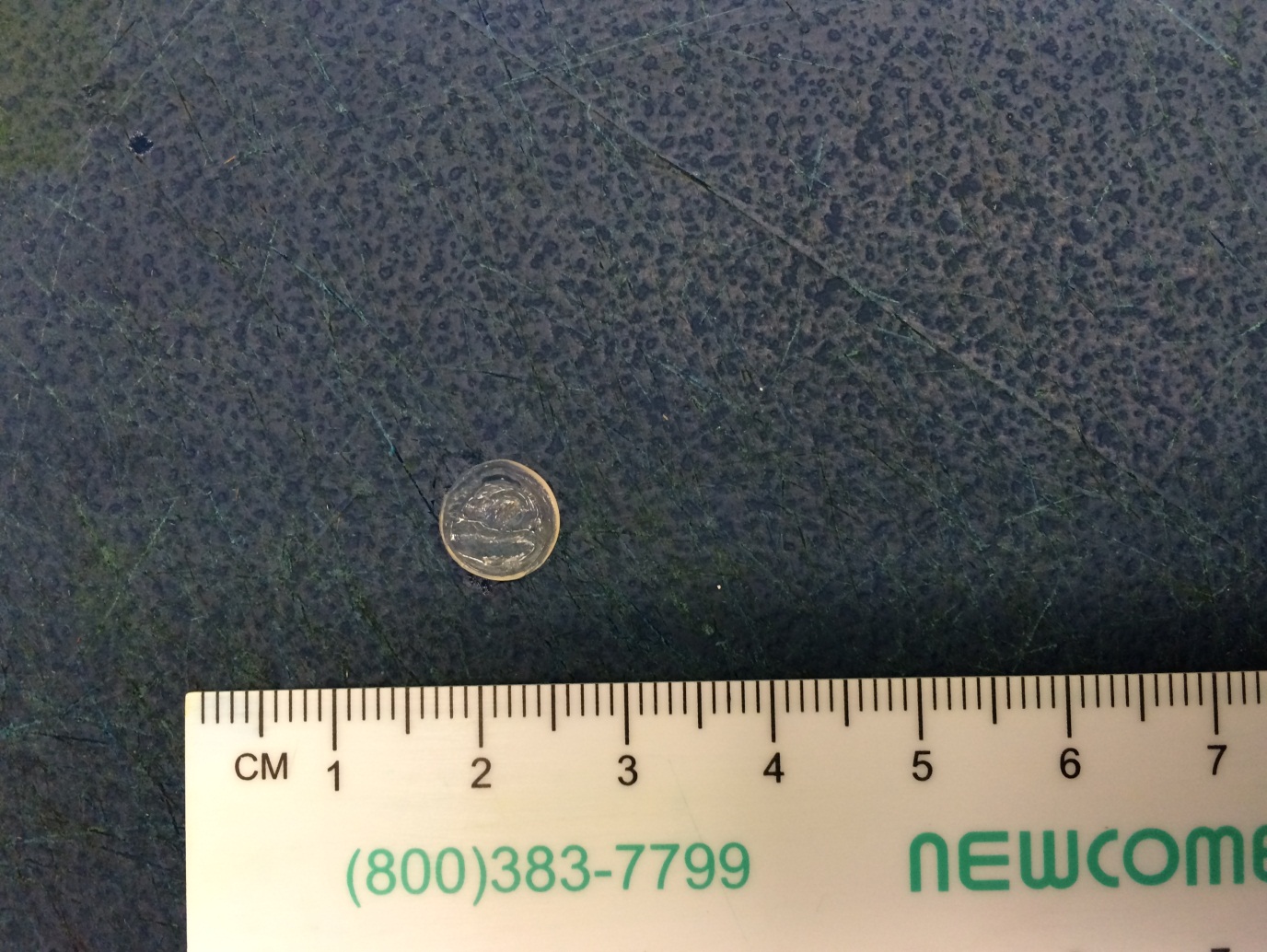 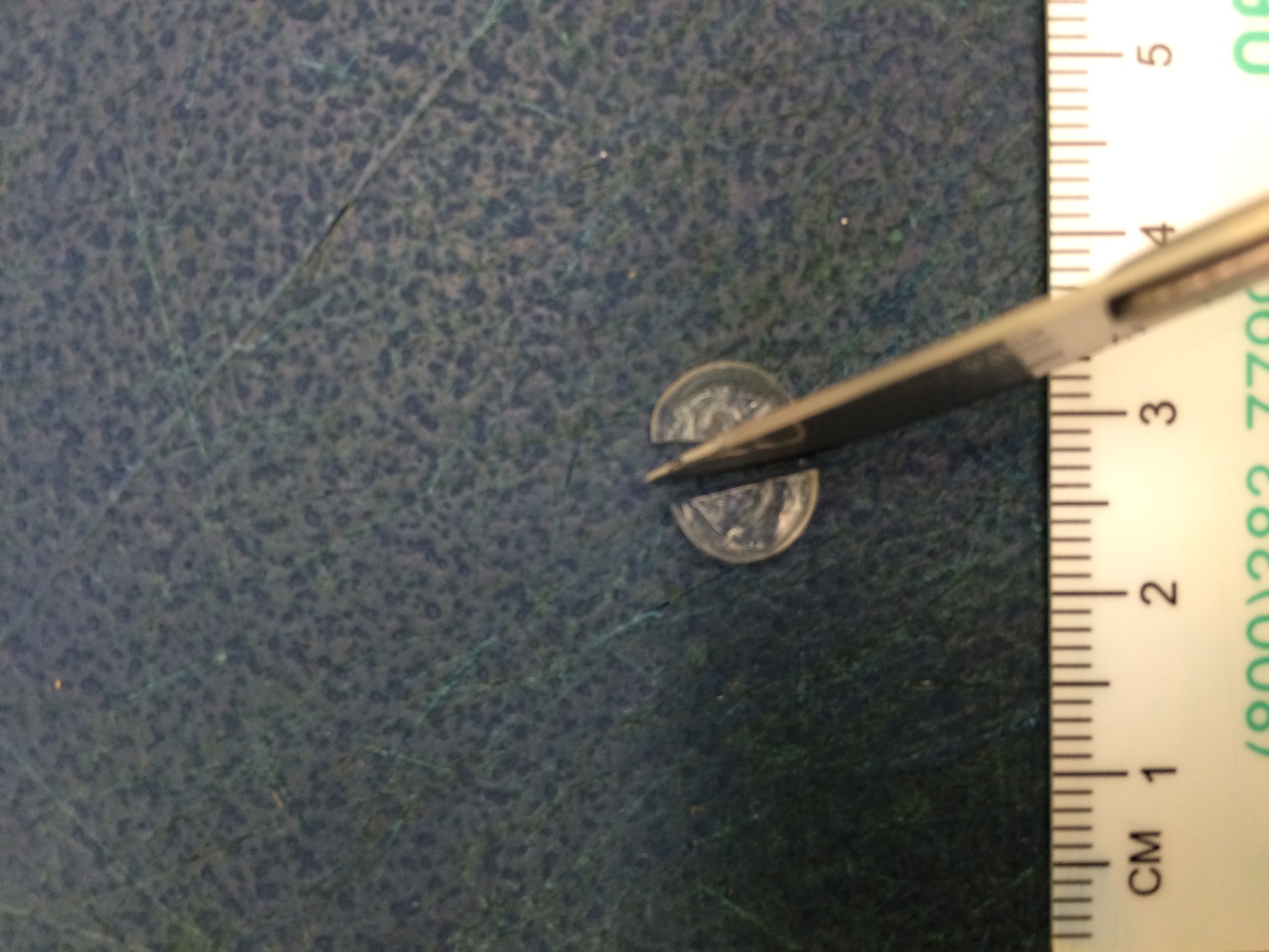 Bisect cornea slightly off center.Referenceshttps://www.uic.edu/depts/mcpt/eyepath/speccor.htm